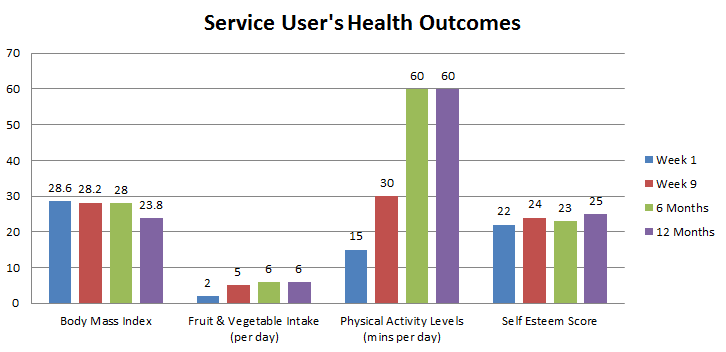 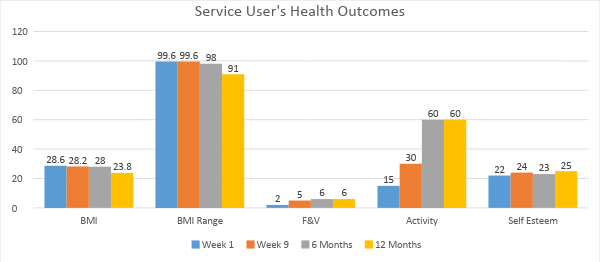 How many sessions did the family attend?The family attended all nine weeks of the Change Maker programme. They also attended a Change Maker party during the half term which consisted of sport taster sessions, cooking activities and a chance to speak with the School Nurses. Background informationThe child struggled with portion sizes, emotional eating and snacking, particularly after school and before bedtime. As a family there was little motivation to exercise, this was coupled with the child avoiding school PE lessons.  They were always very anxious in the morning when they knew PE was timetabled in the school day. Change Maker informationFruit & Vegetable intake increased due to swapping crisps, chocolate and sweets to carrot sticks and fruit in school lunchboxesAs a family they aimed to achieve the 10,000 steps a day, for example if the weather was nice they would go for a walk after school as a family. Created healthy recipe book using resources provided on the course Coping strategies were set in place to deal with emotional eating, such as mini challenges and the parents no longer purchased the child’s go to unhealthy snacksFollowing on from Change MakersThe family regularly achieve the 10,000 steps due to purchasing fit bitsThe child joined the local gym 6 months ago and thoroughly enjoys the classes, particularly circuits and dance attack. The child now enjoys school PE lessons and no longer “accidentally” forgets their kit. They feel more comfortable and confident in PE since joining the gym. “Change Makers really helped us a family, it really kick started the positive changes!”